INSTITUTIONAL PROGRAM REVIEW 2009-10Program Efficacy Phase, Spring, 2010 Purpose of Institutional Program ReviewWelcome to the Program Efficacy phase of the San Bernardino Valley College Program Review process.  Program Review is a systematic process for evaluating programs and services annually.  The major goal of the Program Review Committee is to evaluate the effectiveness of programs, and to make informed decisions about budget and other campus priorities. The Institutional Program Review Committee is authorized by the Academic Senate to develop and monitor the college Program Review process, receive unit plans, utilize assessments as needed to evaluate programs, recommend program status to the college president, identify the need for faculty and instructional equipment, and interface with other college committees to ensure institutional priorities are met.The purpose of Program Review is to:  Provide a full examination of how effectively programs and services are meeting departmental, divisional, and institutional goals  Aid in short-range planning and decision-making  Improve performance, services, and programs  Contribute to long-range planning  Contribute information and recommendations to other college processes, as appropriate  Serve as the campus’ conduit for decision-making by forwarding information to or requesting information from appropriate committees Our Program Review process is two-fold.  It includes an annual campus-wide needs assessment in the fall, and an in-depth review of each program every three years that we call the Program Efficacy phase.  Instructional programs are evaluated the year after content review, and every three years thereafter, and other programs are placed on a three-year cycle by the appropriate Vice President.An efficacy team of two disinterested committee members will meeting with you to carefully review and discuss your document.  You will receive detailed feedback regarding the degree to which your program is perceived to meet institutional goals.  The rubric that the team will use to evaluate your program is included with this e-mail  When you are writing your program evaluation, you may contact efficacy team assigned to review your department or your division representatives for feedback and input.  The list of readers is being sent to you with these forms as a separate attachment.Forms are due back to the Committee Chairs, Efficacy Team and Division Dean by March 22, 2010.It is the writer’s responsibility to be sure the Committee receives the forms on time.In response to campus wide feedback that program review be a more interactive process, the committee will pilot a program efficacy that includes a review team who will interviews and/or tour a program area during the efficacy process. Another campus concern focused on the duplication of information required for campus reports. The pilot will incorporate the Educational Master Plan One-Page Summary (EMP Summary) and strive to reduce duplication of information while maintaining a high quality efficacy process. More details on the pilot can be found in the attached file.Program Efficacy, Spring 2010Complete and attach this cover sheet as the first page of your report.Program Being EvaluatedName of Department:       Name of DivisionName of Person Preparing this Report                                                  ExtensionName of Department Members ConsultedName of Efficacy Team Program Review Committee RepresentativesStaffingList the number of full and part-time employees in your area.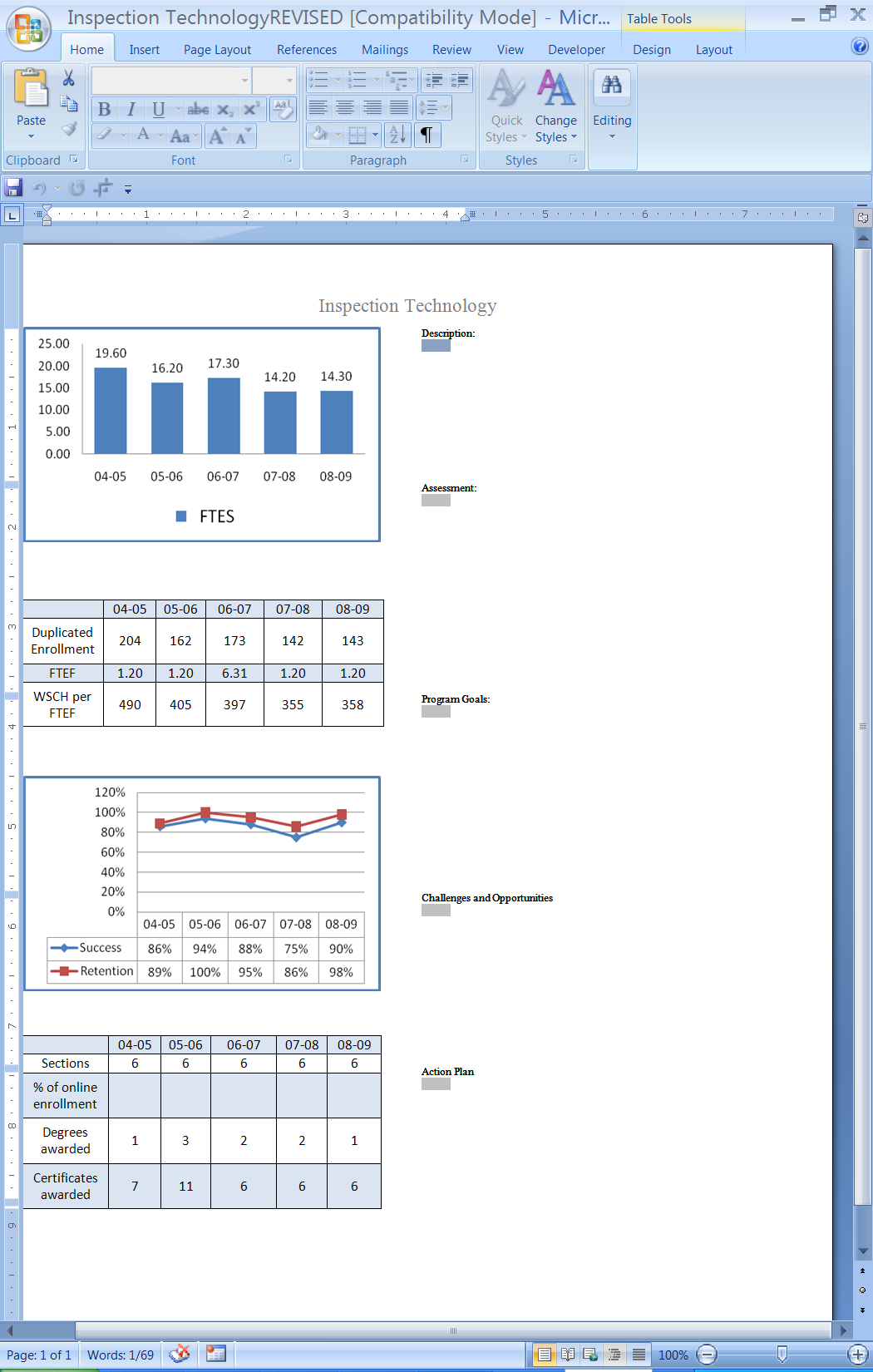 Part I.  Questions Related to Strategic Initiative: AccessUse the demographic data provided to describe how well you are providing access to your program by answering the questions below. *Totals do not include respondents who did not identify gender.Does the program population reflect the college’s population?  Is this an issue of concern?  If not, why not? If so, what steps are you taking to address the issue? Pattern of Service  How does the pattern of service and/or instruction provided by your department serve the needs of the community? Include as appropriate hours of operation/pattern of scheduling, alternate delivery methods, weekend instruction/service.Part II: Questions Related to Strategic Initiative: Student SuccessProvide a brief analysis of the data and narrative from the program’s EMP Summary and discuss what it reveals about your program.
Supplemental DataProvide any additional information such as job market indicators, standards in the field or licensure rates that would help the committee to better understand how your program contributes to the success of your students.Student Learning Outcomes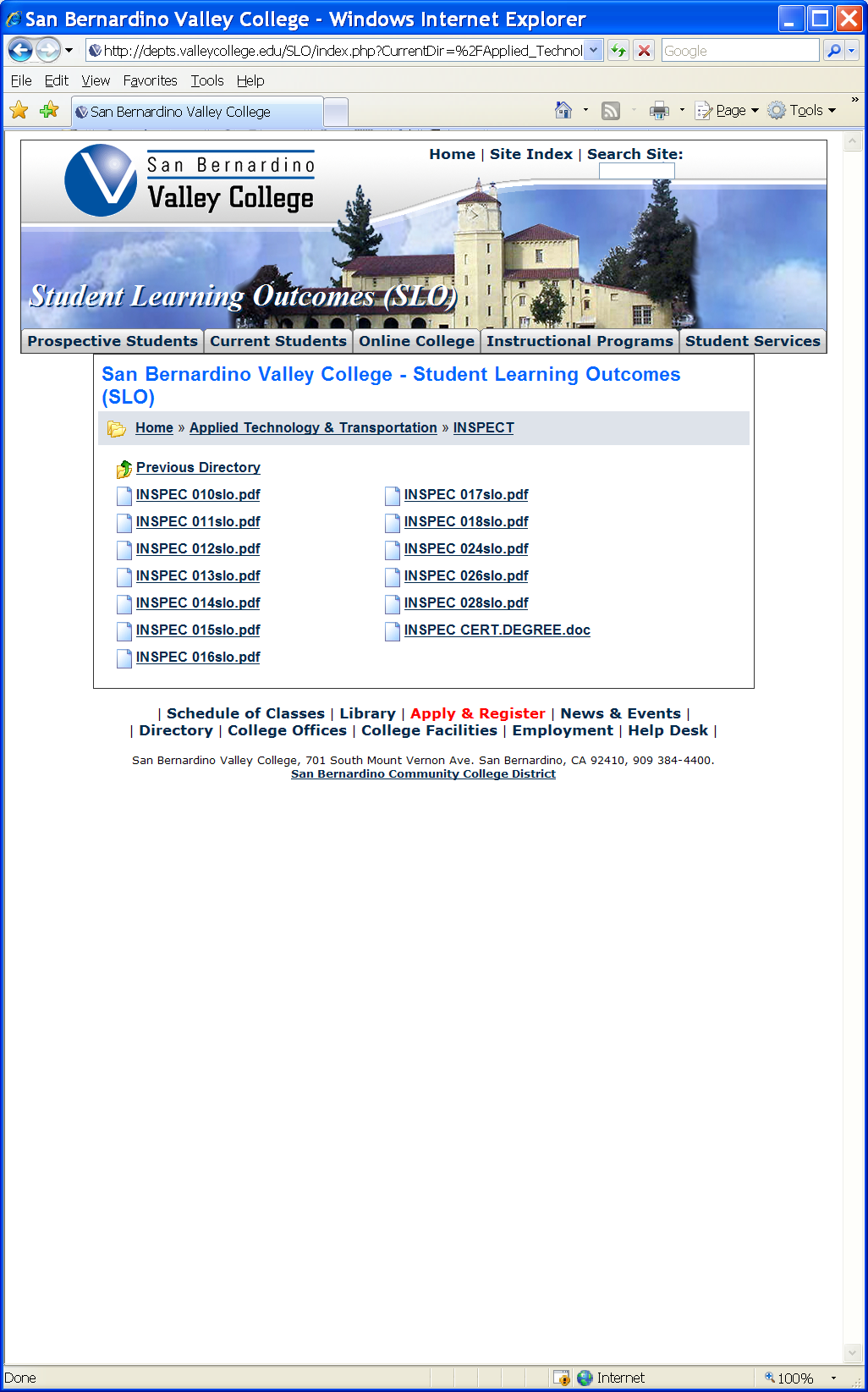 The list above shows the courses that have SLOs on file with the Office of Instruction. If you have courses for which SLOs have not been developed, explain why.  What are your plans to remedy this?Attach your three-year plan for assessing SLOs.What progress has the program made in its three-year plan? Have you implemented any program changes based on assessment results?Part III.  Questions Related to Strategic Initiative:  Institutional EffectivenessMission and PurposeWhat is the purpose of the program? How does this purpose relate to the college mission?ProductivityProvide additional analysis and explanation of the productivity data and narrative in the EMP Summary, if needed.Relevance and Currency, Articulation of CurriculumIf applicable to your area, describe your curriculum by answering the following questions.The Content Review Summary from Curricunet indicates the programs current curriculum status. If curriculum is out of date, explain the circumstances surrounding the error and plans to remedy the discrepancy. ArticulationDescribe your plan to articulate these classes.CurrencyReview the last college catalogue data given below.  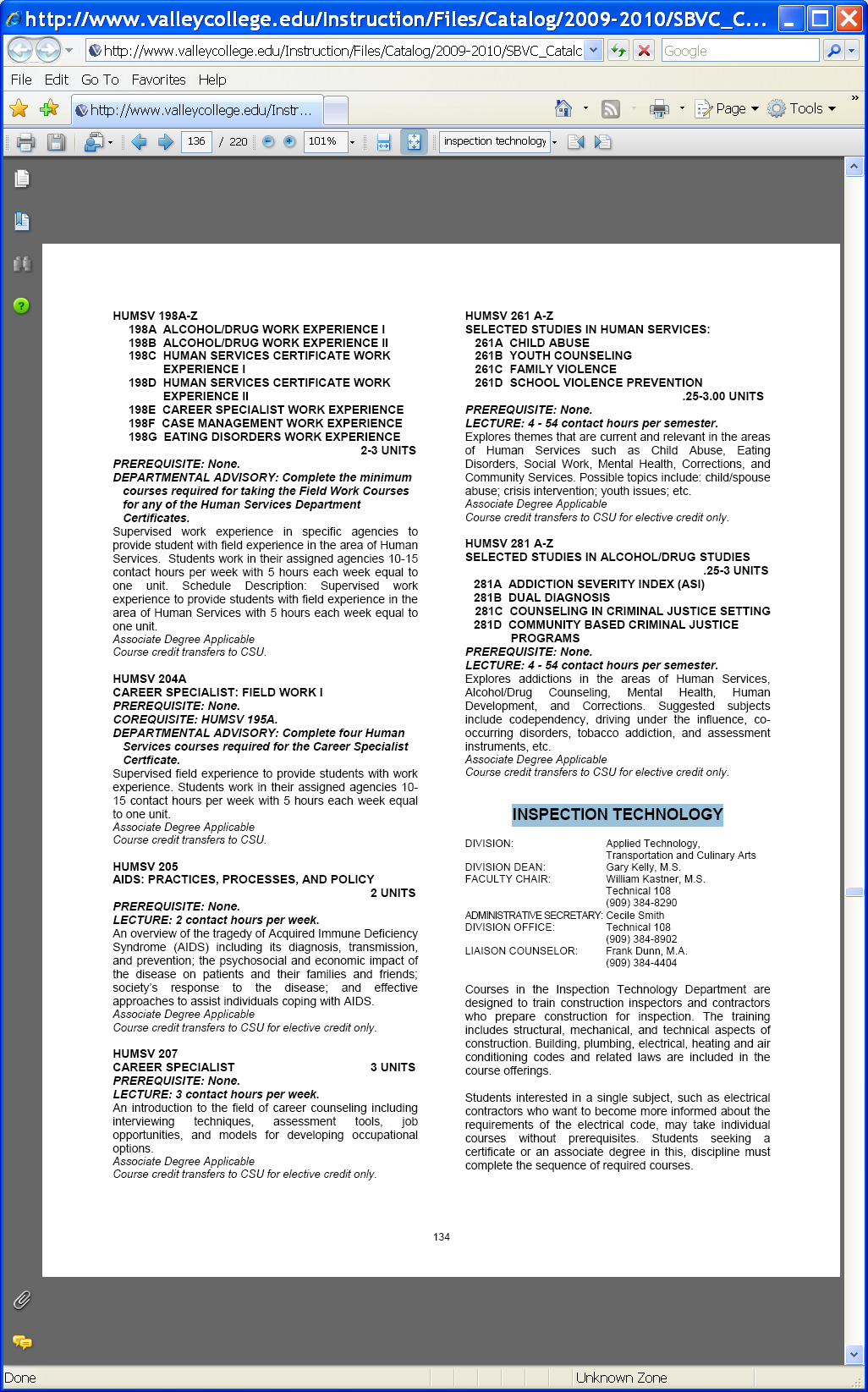 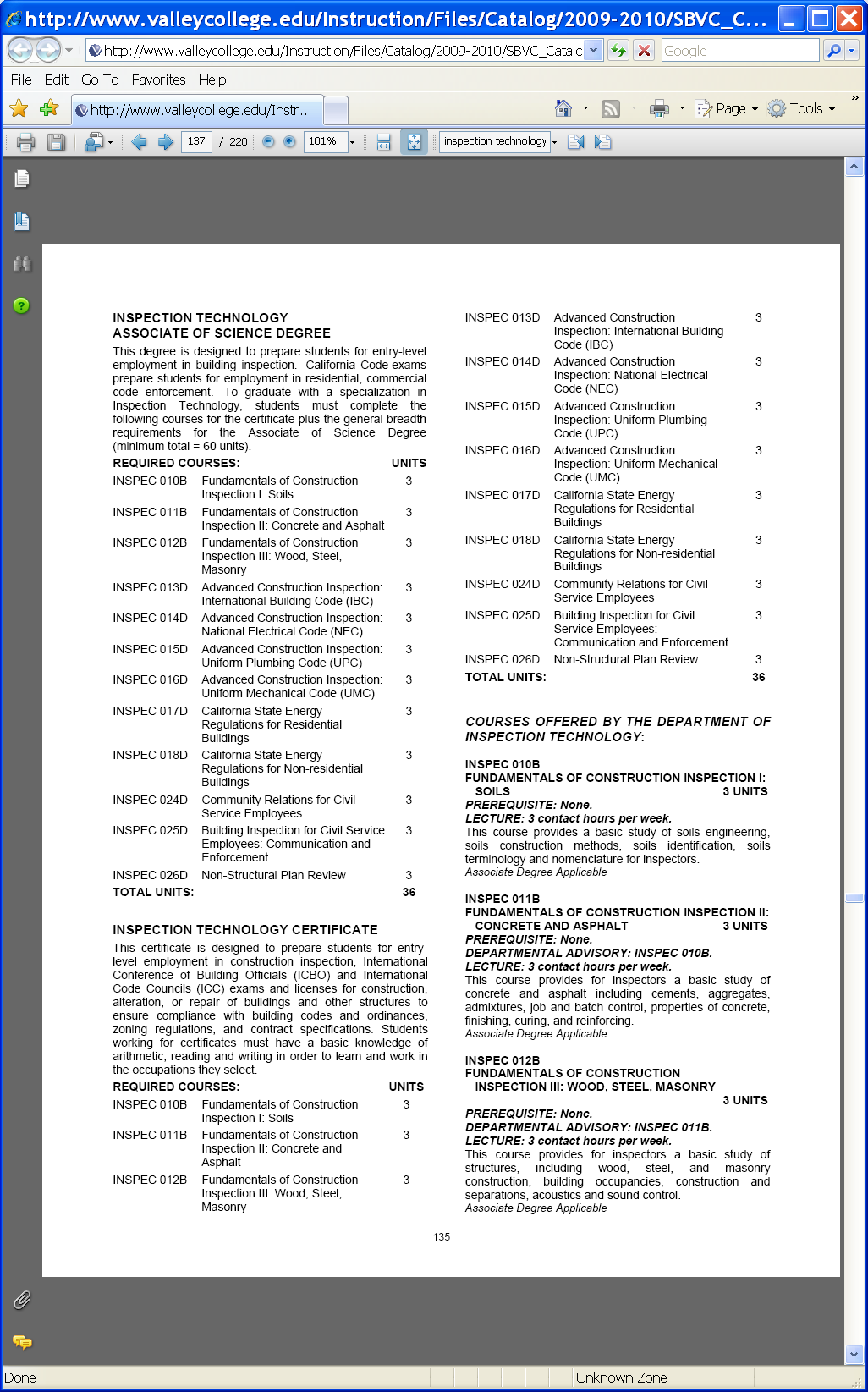 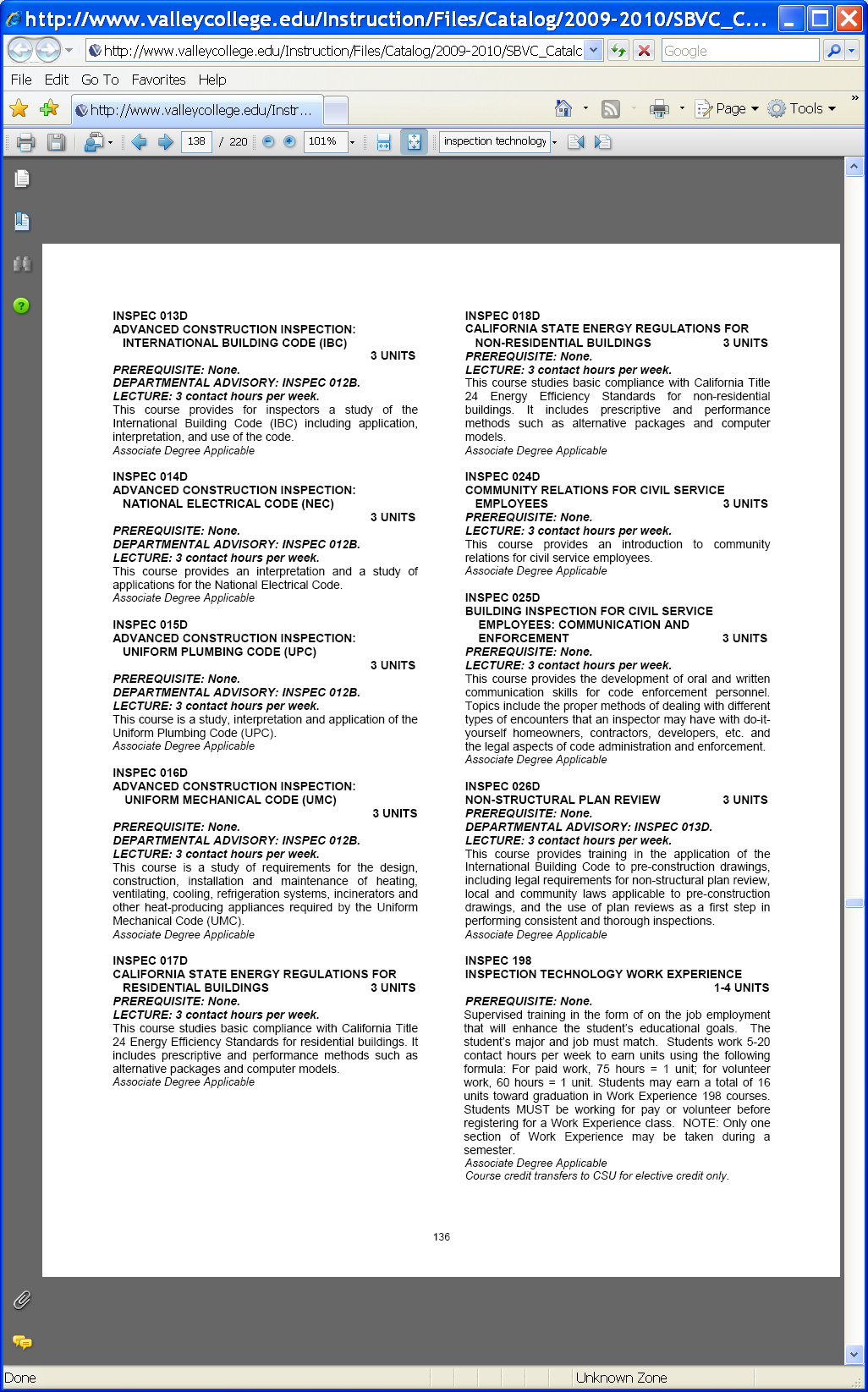 Which courses are no longer being offered? (Include Course # and Title of the Course)PlanningWhat are the trends, external to the institution, impacting your student enrollment/service utilization? How will these trends impact program planning?Accomplishments and StrengthsReferencing the narratives in the EMP Summary, provide any additional data or new information regarding the accomplishments of the program, if applicable. In what way does your planning address accomplishments and strengths in the program?WeaknessesReferencing the narratives in the EMP Summary, provide any additional data or new information regarding planning for the program. In what way does your planning address trends and weaknesses in the program?V.  Questions Related to Strategic Initiative:  Technology, Campus Climate and Partnerships. Describe how your program has addressed the strategic initiatives of technology, campus climate and/or partnerships. Guy Hinrichs; Richard JaramilloWork FlowDue DateDate SubmittedDate of initial meeting with departmentFinal draft sent to the deanReport submitted to Program Review TeamMeeting with Review TeamClassificationNumber Full-TimeNumber Part-time, ContractNumber adjunct, short-term, hourlyManagersFacultyClassified StaffTotalGenderFrequencyDept. Pct.Campus Pct.Female5110.1%58.5%Male44989.3%40.5%Total503100.0%EthnicityFrequencyDept. Pct.Campus Pct.Blank00%1.47%Asian00%4.58%Black326.4%22.03%Filipino1.2%1.93%Hispanic18637.0%39.85%Nat Amer2.4%.99%Other2.4%1.18%Pac Islander1.2%.75%White26652.9%24.55%X-undeclared132.6%3.17%Total503100.0%100.00%DisabilityFrequencyDept. Pct.Campus Pct.Non-Disabled47594.4%95.5%Disabled285.6%4.5%Total503100.0%100%Applied Technology, Transportation & Culinary ArtsApplied Technology, Transportation & Culinary ArtsApplied Technology, Transportation & Culinary ArtsApplied Technology, Transportation & Culinary ArtsApplied Technology, Transportation & Culinary Arts        Inspection Technology        Inspection Technology        Inspection Technology        Inspection Technology        Inspection TechnologyCourseStatusLast Content ReviewNext Review DateINSPEC010A Fundamentals of Construction Inspection IHistorical11/15/200511/15/2011INSPEC010B Fundamentals of Construction Inspection I: SoilsActive11/09/200911/09/2015INSPEC010B Fundamentals of Construction Inspection I: SoilsHistorical01/11/200801/11/2014INSPEC011B Fundamentals of Construction Inspection II: Concrete & AsphaltHistorical11/15/200511/15/2011INSPEC011B Fundamentals of Construction Inspection II: Concrete and AsphaltActive11/09/200911/09/2015INSPEC011B Fundamentals of Construction Inspection II: Concrete and AsphaltHistorical01/11/200801/11/2014INSPEC012A Fundamentals of Construction Inspection IIIHistorical11/15/200511/15/2011INSPEC012B Fundamentals of Construction Inspection III: Wood, Steel, MasonryActive11/09/200911/09/2015INSPEC012B Fundamentals of Construction Inspection III: Wood, Steel, MasonryHistorical01/11/200801/11/2014INSPEC013C Advanced Construction Inspection: Uniform Building CodeHistorical11/15/200511/15/2011INSPEC013D Advanced Construction Inspection: International Building Code (IBC)Historical01/11/200801/11/2014INSPEC013D Advanced Construction Inspection: International Building Code (IBC)Active11/09/200911/09/2015INSPEC014C Advanced Construction Inspection: National Electrical CodeHistorical11/15/200511/15/2011INSPEC014C Advanced Construction Inspection: National Electrical CodeHistorical11/15/200511/15/2011INSPEC014D Advanced Construction Inspection: National Electrical Code (NEC)Historical01/11/200801/11/2014INSPEC014D Advanced Construction Inspection: National Electrical Code (NEC)Active11/09/200911/09/2015INSPEC015C Advanced Construction Inspection: Uniform Plumbing CodeHistorical11/15/200511/15/2011INSPEC015D Advanced Construction Inspection: Uniform Plumbing Code (UPC)Active11/09/200911/09/2015INSPEC015D Advanced Construction Inspection: Uniform Plumbing Code (UPC)Historical01/11/200801/11/2014INSPEC016C Advanced Construction Inspection: Uniform Mechanical CodeHistorical11/15/200511/15/2011INSPEC016D Advanced Construction Inspection: Uniform Mechanical Code (UMC)Active11/09/200911/09/2015INSPEC016D Advanced Construction Inspection: Uniform Mechanical Code (UMC)Historical01/11/200801/11/2014INSPEC017C California State Energy Regulations for Residential BuildingsHistorical11/15/200511/15/2011INSPEC017D California State Energy Regulations for Residential BuildingsActive11/09/200911/09/2015INSPEC017D California State Energy Regulations for Residential BuildingsHistorical01/11/200801/11/2014INSPEC018C California State Energy Regulations for Non-residential BuildingsHistorical11/15/200511/15/2011INSPEC018D California State Energy Regulations for Non-residential BuildingsActive11/09/200911/09/2015INSPEC018D California State Energy Regulations for Non-residential BuildingsHistorical01/11/200801/11/2014INSPEC024C Community Relations for Civil Service EmployeesHistorical11/15/200511/15/2011INSPEC024C Community Relations for Civil Service EmployeesHistorical11/15/200511/15/2011INSPEC024D Community Relations for Civil Service EmployeesActive11/09/200911/09/2015INSPEC024D Community Relations for Civil Service EmployeesHistorical01/11/200801/11/2014INSPEC025C Building Inspection for Civil Service Employees: Communication and EnforcementHistorical11/15/200511/15/2011INSPEC025D Building Inspection for Civil Service Employees: Communication and EnforcementActive11/09/200911/09/2015INSPEC025D Building Inspection for Civil Service Employees: Communication and EnforcementHistorical01/11/200801/11/2014INSPEC026C Non-Structural Plan ReviewHistorical11/15/200511/15/2011INSPEC026D Non-Structural Plan ReviewActive11/09/200911/09/2015INSPEC026D Non-Structural Plan ReviewHistorical01/11/200801/11/2014INSPEC098 Inspection Technology Work ExperienceActive11/23/200911/23/2015List Courses above 100 where articulation is not occurringWith CSUWith UC